FICHA TÉCNICA DE PRODUCTOElaborado por estabelecimento N° 8542/A/E 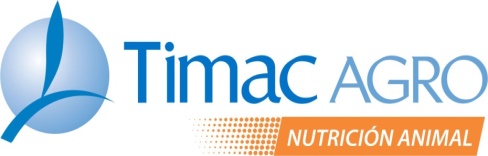 MERCOBLOC MULTINUTRICIONALMERCOBLOC MULTINUTRICIONALMERCOBLOC MULTINUTRICIONALMERCOBLOC MULTINUTRICIONALDESCRIPCIÓNDESCRIPCIÓNDESCRIPCIÓNDESCRIPCIÓNDESCRIPCIÓNDESCRIPCIÓNDESCRIPCIÓNDESCRIPCIÓN Suplemento de proteína, energía, minerales y vitaminas con el agregado del optimizador ruminal CALSEAGRIT (CalseaPowder - producto orgánico derivado de algas marinas)  para favorecer un mejor funcionamiento y ambiente ruminal, mejorando el aprovechamiento de los alimentos y minerales. Aporte y balance energia-proteina de rápida fermentación, minerales y optimizador ruminal, mejora la digestibilidad y el consumo total de pasturas, verdeos, fardos, etc, potencia la producción animal en rumiantes indicado para situaciones de pasturas diferidas, secas, endurecidas o de bajo tenor proteico.  Suplemento de proteína, energía, minerales y vitaminas con el agregado del optimizador ruminal CALSEAGRIT (CalseaPowder - producto orgánico derivado de algas marinas)  para favorecer un mejor funcionamiento y ambiente ruminal, mejorando el aprovechamiento de los alimentos y minerales. Aporte y balance energia-proteina de rápida fermentación, minerales y optimizador ruminal, mejora la digestibilidad y el consumo total de pasturas, verdeos, fardos, etc, potencia la producción animal en rumiantes indicado para situaciones de pasturas diferidas, secas, endurecidas o de bajo tenor proteico.  Suplemento de proteína, energía, minerales y vitaminas con el agregado del optimizador ruminal CALSEAGRIT (CalseaPowder - producto orgánico derivado de algas marinas)  para favorecer un mejor funcionamiento y ambiente ruminal, mejorando el aprovechamiento de los alimentos y minerales. Aporte y balance energia-proteina de rápida fermentación, minerales y optimizador ruminal, mejora la digestibilidad y el consumo total de pasturas, verdeos, fardos, etc, potencia la producción animal en rumiantes indicado para situaciones de pasturas diferidas, secas, endurecidas o de bajo tenor proteico.  Suplemento de proteína, energía, minerales y vitaminas con el agregado del optimizador ruminal CALSEAGRIT (CalseaPowder - producto orgánico derivado de algas marinas)  para favorecer un mejor funcionamiento y ambiente ruminal, mejorando el aprovechamiento de los alimentos y minerales. Aporte y balance energia-proteina de rápida fermentación, minerales y optimizador ruminal, mejora la digestibilidad y el consumo total de pasturas, verdeos, fardos, etc, potencia la producción animal en rumiantes indicado para situaciones de pasturas diferidas, secas, endurecidas o de bajo tenor proteico.  Suplemento de proteína, energía, minerales y vitaminas con el agregado del optimizador ruminal CALSEAGRIT (CalseaPowder - producto orgánico derivado de algas marinas)  para favorecer un mejor funcionamiento y ambiente ruminal, mejorando el aprovechamiento de los alimentos y minerales. Aporte y balance energia-proteina de rápida fermentación, minerales y optimizador ruminal, mejora la digestibilidad y el consumo total de pasturas, verdeos, fardos, etc, potencia la producción animal en rumiantes indicado para situaciones de pasturas diferidas, secas, endurecidas o de bajo tenor proteico.  Suplemento de proteína, energía, minerales y vitaminas con el agregado del optimizador ruminal CALSEAGRIT (CalseaPowder - producto orgánico derivado de algas marinas)  para favorecer un mejor funcionamiento y ambiente ruminal, mejorando el aprovechamiento de los alimentos y minerales. Aporte y balance energia-proteina de rápida fermentación, minerales y optimizador ruminal, mejora la digestibilidad y el consumo total de pasturas, verdeos, fardos, etc, potencia la producción animal en rumiantes indicado para situaciones de pasturas diferidas, secas, endurecidas o de bajo tenor proteico.  Suplemento de proteína, energía, minerales y vitaminas con el agregado del optimizador ruminal CALSEAGRIT (CalseaPowder - producto orgánico derivado de algas marinas)  para favorecer un mejor funcionamiento y ambiente ruminal, mejorando el aprovechamiento de los alimentos y minerales. Aporte y balance energia-proteina de rápida fermentación, minerales y optimizador ruminal, mejora la digestibilidad y el consumo total de pasturas, verdeos, fardos, etc, potencia la producción animal en rumiantes indicado para situaciones de pasturas diferidas, secas, endurecidas o de bajo tenor proteico.  Suplemento de proteína, energía, minerales y vitaminas con el agregado del optimizador ruminal CALSEAGRIT (CalseaPowder - producto orgánico derivado de algas marinas)  para favorecer un mejor funcionamiento y ambiente ruminal, mejorando el aprovechamiento de los alimentos y minerales. Aporte y balance energia-proteina de rápida fermentación, minerales y optimizador ruminal, mejora la digestibilidad y el consumo total de pasturas, verdeos, fardos, etc, potencia la producción animal en rumiantes indicado para situaciones de pasturas diferidas, secas, endurecidas o de bajo tenor proteico. PRESENTACIÓNPRESENTACIÓNPRESENTACIÓNCOMPONENTESCOMPONENTESCOMPONENTESCOMPONENTESCOMPONENTES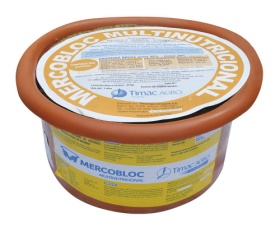                              Balde (Bloques 25 kg)                             Balde (Bloques 25 kg)                             Balde (Bloques 25 kg)Azufre, Carbonato de Cálcio, Cloruro de sódio, Iodato de cálcio, Fosfato mono y/o bicálcico, Óxido de Magnésio, Óxido y/o Sulfato de Zinc, Selenito de sódio, Sulfato de cobalto, Sulfato de cobre, Sulfato de Manganeso, UREA. Aromatizante, antioxidante, Lithothamne y/o  Calseagrit y/o Calsea  Powder Original y/o Calsea  Powder Advance, Vitamina A, D y E. Expeller de girasol y/o expeller de soja y/o expeller de canola y/o burlanda de maiz, afrecho de arroz y/o afrecho de trigo y/o cascarilla de soja, melaza de caña y/o glicerol.Azufre, Carbonato de Cálcio, Cloruro de sódio, Iodato de cálcio, Fosfato mono y/o bicálcico, Óxido de Magnésio, Óxido y/o Sulfato de Zinc, Selenito de sódio, Sulfato de cobalto, Sulfato de cobre, Sulfato de Manganeso, UREA. Aromatizante, antioxidante, Lithothamne y/o  Calseagrit y/o Calsea  Powder Original y/o Calsea  Powder Advance, Vitamina A, D y E. Expeller de girasol y/o expeller de soja y/o expeller de canola y/o burlanda de maiz, afrecho de arroz y/o afrecho de trigo y/o cascarilla de soja, melaza de caña y/o glicerol.Azufre, Carbonato de Cálcio, Cloruro de sódio, Iodato de cálcio, Fosfato mono y/o bicálcico, Óxido de Magnésio, Óxido y/o Sulfato de Zinc, Selenito de sódio, Sulfato de cobalto, Sulfato de cobre, Sulfato de Manganeso, UREA. Aromatizante, antioxidante, Lithothamne y/o  Calseagrit y/o Calsea  Powder Original y/o Calsea  Powder Advance, Vitamina A, D y E. Expeller de girasol y/o expeller de soja y/o expeller de canola y/o burlanda de maiz, afrecho de arroz y/o afrecho de trigo y/o cascarilla de soja, melaza de caña y/o glicerol.Azufre, Carbonato de Cálcio, Cloruro de sódio, Iodato de cálcio, Fosfato mono y/o bicálcico, Óxido de Magnésio, Óxido y/o Sulfato de Zinc, Selenito de sódio, Sulfato de cobalto, Sulfato de cobre, Sulfato de Manganeso, UREA. Aromatizante, antioxidante, Lithothamne y/o  Calseagrit y/o Calsea  Powder Original y/o Calsea  Powder Advance, Vitamina A, D y E. Expeller de girasol y/o expeller de soja y/o expeller de canola y/o burlanda de maiz, afrecho de arroz y/o afrecho de trigo y/o cascarilla de soja, melaza de caña y/o glicerol.Azufre, Carbonato de Cálcio, Cloruro de sódio, Iodato de cálcio, Fosfato mono y/o bicálcico, Óxido de Magnésio, Óxido y/o Sulfato de Zinc, Selenito de sódio, Sulfato de cobalto, Sulfato de cobre, Sulfato de Manganeso, UREA. Aromatizante, antioxidante, Lithothamne y/o  Calseagrit y/o Calsea  Powder Original y/o Calsea  Powder Advance, Vitamina A, D y E. Expeller de girasol y/o expeller de soja y/o expeller de canola y/o burlanda de maiz, afrecho de arroz y/o afrecho de trigo y/o cascarilla de soja, melaza de caña y/o glicerol.COMPOSICIÓN QUÍMICACOMPOSICIÓN QUÍMICACOMPOSICIÓN QUÍMICACOMPOSICIÓN QUÍMICACOMPOSICIÓN QUÍMICACOMPOSICIÓN QUÍMICACOMPOSICIÓN QUÍMICACOMPOSICIÓN QUÍMICAMacromineralesMínimo (%)Máximo (%)Máximo (%)Máximo (%)MicromineralesMínimo  (ppm)Mínimo  (ppm)Cálcio9,0101010Cobalto1010Fósforo5,0Cobre250250Magnésio1,0Manganeso300300Sódio5,07,57,57,5Selenio1010Azufre0,40,60,60,6Zinc1.5001.500Yodo2525VITAMINAS	UI/kgUI/kgUI/kgUI/kgNUTRIENTESMín	%Máx %Vitamina A45.00045.00045.00045.000Proteína Bruta3540Vitamina D9.0009.0009.0009.000Extracto etéreo0,52,5Vitamina E250250250250OTRAS INFORMACIONESOTRAS INFORMACIONESOTRAS INFORMACIONESOTRAS INFORMACIONESOTRAS INFORMACIONESOTRAS INFORMACIONESOTRAS INFORMACIONESOTRAS INFORMACIONESHUMEDAD MÁXIMA: 12%                                                    MÍNIMO DE MINERALES TOTALES: 50%MÁXIMO DE CENIZAS INSOLUBLES al HCl: 4,5%              MÁXIMO MINERALES TOTALES: 60%NaCl : 12,5-19%                      UREA MÁXIMA: 11,5%           VALIDEZ: 12 MESESHUMEDAD MÁXIMA: 12%                                                    MÍNIMO DE MINERALES TOTALES: 50%MÁXIMO DE CENIZAS INSOLUBLES al HCl: 4,5%              MÁXIMO MINERALES TOTALES: 60%NaCl : 12,5-19%                      UREA MÁXIMA: 11,5%           VALIDEZ: 12 MESESHUMEDAD MÁXIMA: 12%                                                    MÍNIMO DE MINERALES TOTALES: 50%MÁXIMO DE CENIZAS INSOLUBLES al HCl: 4,5%              MÁXIMO MINERALES TOTALES: 60%NaCl : 12,5-19%                      UREA MÁXIMA: 11,5%           VALIDEZ: 12 MESESHUMEDAD MÁXIMA: 12%                                                    MÍNIMO DE MINERALES TOTALES: 50%MÁXIMO DE CENIZAS INSOLUBLES al HCl: 4,5%              MÁXIMO MINERALES TOTALES: 60%NaCl : 12,5-19%                      UREA MÁXIMA: 11,5%           VALIDEZ: 12 MESESHUMEDAD MÁXIMA: 12%                                                    MÍNIMO DE MINERALES TOTALES: 50%MÁXIMO DE CENIZAS INSOLUBLES al HCl: 4,5%              MÁXIMO MINERALES TOTALES: 60%NaCl : 12,5-19%                      UREA MÁXIMA: 11,5%           VALIDEZ: 12 MESESHUMEDAD MÁXIMA: 12%                                                    MÍNIMO DE MINERALES TOTALES: 50%MÁXIMO DE CENIZAS INSOLUBLES al HCl: 4,5%              MÁXIMO MINERALES TOTALES: 60%NaCl : 12,5-19%                      UREA MÁXIMA: 11,5%           VALIDEZ: 12 MESESHUMEDAD MÁXIMA: 12%                                                    MÍNIMO DE MINERALES TOTALES: 50%MÁXIMO DE CENIZAS INSOLUBLES al HCl: 4,5%              MÁXIMO MINERALES TOTALES: 60%NaCl : 12,5-19%                      UREA MÁXIMA: 11,5%           VALIDEZ: 12 MESESHUMEDAD MÁXIMA: 12%                                                    MÍNIMO DE MINERALES TOTALES: 50%MÁXIMO DE CENIZAS INSOLUBLES al HCl: 4,5%              MÁXIMO MINERALES TOTALES: 60%NaCl : 12,5-19%                      UREA MÁXIMA: 11,5%           VALIDEZ: 12 MESESMODO DE USOMODO DE USOMODO DE USOMODO DE USOMODO DE USOMODO DE USOMODO DE USOMODO DE USOColocar los bloques en el campo a razón de 1 bloque cada 25 animales adultos bien separados entre sí cerca de bebederos, dormideros y/o sombra. No sustituye la falta de pasto.Consumo orientativo: 0.07% al 0.1 % del Peso Vivo. Puede ser mayor en la primera semana de adaptaciónCONTIENE UREA, EVITAR EL CONSUMO POR EQUINOS.NO DESMOLDAR el bloque, en días de lluvia volcar el balde para retirar el agua acumulada.Colocar los bloques en el campo a razón de 1 bloque cada 25 animales adultos bien separados entre sí cerca de bebederos, dormideros y/o sombra. No sustituye la falta de pasto.Consumo orientativo: 0.07% al 0.1 % del Peso Vivo. Puede ser mayor en la primera semana de adaptaciónCONTIENE UREA, EVITAR EL CONSUMO POR EQUINOS.NO DESMOLDAR el bloque, en días de lluvia volcar el balde para retirar el agua acumulada.Colocar los bloques en el campo a razón de 1 bloque cada 25 animales adultos bien separados entre sí cerca de bebederos, dormideros y/o sombra. No sustituye la falta de pasto.Consumo orientativo: 0.07% al 0.1 % del Peso Vivo. Puede ser mayor en la primera semana de adaptaciónCONTIENE UREA, EVITAR EL CONSUMO POR EQUINOS.NO DESMOLDAR el bloque, en días de lluvia volcar el balde para retirar el agua acumulada.Colocar los bloques en el campo a razón de 1 bloque cada 25 animales adultos bien separados entre sí cerca de bebederos, dormideros y/o sombra. No sustituye la falta de pasto.Consumo orientativo: 0.07% al 0.1 % del Peso Vivo. Puede ser mayor en la primera semana de adaptaciónCONTIENE UREA, EVITAR EL CONSUMO POR EQUINOS.NO DESMOLDAR el bloque, en días de lluvia volcar el balde para retirar el agua acumulada.Colocar los bloques en el campo a razón de 1 bloque cada 25 animales adultos bien separados entre sí cerca de bebederos, dormideros y/o sombra. No sustituye la falta de pasto.Consumo orientativo: 0.07% al 0.1 % del Peso Vivo. Puede ser mayor en la primera semana de adaptaciónCONTIENE UREA, EVITAR EL CONSUMO POR EQUINOS.NO DESMOLDAR el bloque, en días de lluvia volcar el balde para retirar el agua acumulada.Colocar los bloques en el campo a razón de 1 bloque cada 25 animales adultos bien separados entre sí cerca de bebederos, dormideros y/o sombra. No sustituye la falta de pasto.Consumo orientativo: 0.07% al 0.1 % del Peso Vivo. Puede ser mayor en la primera semana de adaptaciónCONTIENE UREA, EVITAR EL CONSUMO POR EQUINOS.NO DESMOLDAR el bloque, en días de lluvia volcar el balde para retirar el agua acumulada.Colocar los bloques en el campo a razón de 1 bloque cada 25 animales adultos bien separados entre sí cerca de bebederos, dormideros y/o sombra. No sustituye la falta de pasto.Consumo orientativo: 0.07% al 0.1 % del Peso Vivo. Puede ser mayor en la primera semana de adaptaciónCONTIENE UREA, EVITAR EL CONSUMO POR EQUINOS.NO DESMOLDAR el bloque, en días de lluvia volcar el balde para retirar el agua acumulada.Colocar los bloques en el campo a razón de 1 bloque cada 25 animales adultos bien separados entre sí cerca de bebederos, dormideros y/o sombra. No sustituye la falta de pasto.Consumo orientativo: 0.07% al 0.1 % del Peso Vivo. Puede ser mayor en la primera semana de adaptaciónCONTIENE UREA, EVITAR EL CONSUMO POR EQUINOS.NO DESMOLDAR el bloque, en días de lluvia volcar el balde para retirar el agua acumulada.